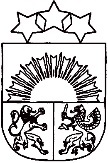 PREIĻU  NOVADA  DOMEPREIĻU  MŪZIKAS  UN  MĀKSLAS  SKOLAReģ. Nr. 4274902389Raiņa bulvāris 26, Preiļi, LV-5301Tālr. 65322542, e-pasts preilumuzsk@preili.lv3. Jaundarbu konkurss mūzikā un mākslā(veltīts komponista Jāņa Ivanova piemiņai)1906. gada 9. oktobrī Preiļu pagasta Babru sādžā dzimis komponists  par kuru Letonikā raksta: Jānis Ivanovs – Visievērojamākais latviešu simfoniķis, kura devums šajā žanrā neatpaliek no pasaules mūzikas virsotnēm…. Jau kopš agras bērnības Ivanovu mājās tiek celtas godā pasaules literatūras vērtības, mūzika, tēlotājmāksla. Kad bez muzikālām interesēm vecāki pamana arī dēla dotības zīmēšanā un gleznošanā, novērtētas un atbalstītas tiek abas. Māksla un mūzika it kā caurstrāvo katru Jāņa Ivanova māksliniecisko ideju, ... Atsakoties no dzejteksta, bet  dodot tikai poētiskus nosaukumus (Poēma, Leģenda, Mazurka, Romance Skicējums) Ivanovs glezno ar skaņu krāsām, harmonijām, tonalitātēm un aizsāk jaunus žanrus:  skicējumus un  vokalīzeLai gan Jāņa Ivanova radošās meistarības lielākais apliecinājums ir 21 simfonija,   24 skicējumi klavierēm un 15 vokalīzes korim ir smalki izstrādāti darbi un  apliecinājums viņa talantīgumam arī miniatūras žanrā.NOLIKUMSKonkursa rīkotājiPreiļu  Mūzikas un mākslas skola.Konkursa mērķi un uzdevumiVeicināt jauno mūziķu radoši māksliniecisko izaugsmi un attīstību;Attīstīt jauniešu fantāziju un radošumu, atklāt jaunus talantus; Aktivizēt Latvijas mūzikas un mākslas  skolu pedagogu pieredzes apmaiņu un savstarpējo sadarbību;Sekmēt apgūto teorētisko zināšanu un prasmju pielietošanu praksē;Saglabāt izcilā Latvijas komponista  Jāņa Ivanova piemiņu, kopt un popularizēt  vokalīzes un skicējuma žanrus  mūzikā;Rosināt  jauniešu  interesi par mūzikas un mākslas valodas mijiedarbi un daudzveidību.Konkursa norises vieta un laiksPieteikumu reģistrācijas laiks elektroniski no 1. marta  līdz 10. septembrim, konkursa noslēguma pasākums 9. oktobrī  Preiļu Mūzikas un mākslas skolā, Raiņa bulvāris 26, Preiļi,  Latvija. Konkurss notiek divās kategorijās: Mūzika un Māksla.Kategorijā MūzikaKonkursa dalībnieki ir mūzikas skolu jebkuru specialitāšu audzēkņi vecumā no 7 – 18 gadiem.Dalībnieka vecums nosakāms uz konkursa dienu.Darbi tiek vērtēti trijās vecuma grupās:7 – 10 gadi11 – 13 gadi14 – 18 gadiProgrammas prasības:Konkursā tiek pieņemti tikai oriģināldarbi;1 – 2 skicējumi  kādam akustiskam mūzikas instrumentam vai kameransamblim;vai  1 – 2 vokalīzes solo balsij vai korim.Skaņdarbu skanējuma ilgums nedrīkst pārsniegt 7 minūtes;Konkursa skaņdarbu partitūras vienā eksemplārā dalībnieks nosūta konkursa rīkotājiem elektroniskā veidā kopā ar aizpildītu pieteikuma formu līdz 2021. gada 10. septembrim uz e-pastu preilumuzsk@preili.lv.Vērtēšanas kritēriji:Konkursa žūrija dalībniekus vērtē 100 punktu sistēmā, ņemot vērā šādus kritērijus:Idejas oriģinalitāte;Atbilstība žanram;Tēlainā domāšana;Mūzikas izteiksmes līdzekļu mākslinieciskais pielietojums.Kategorijā MākslaKonkursa tēma: Jāņa Ivanova vokalīzes krāsāsKonkursa dalībnieki: Konkursā piedalās Latvijas mākslas skolu audzēkņi vecumā no 7 – 18 gadiem.Dalībnieka vecums nosakāms uz konkursa dienu.Darbi tiek vērtēti trijās vecuma grupās: 7 – 10 gadi11 – 13 gadi14 – 17 gadiDarba formāts un noformēšana:Konkursā tiek pieņemti tikai oriģināldarbi;Dalībnieki iesniedz divdimensiju darbus – A3 formāta(30 x 42) vai A2 formātā (42 x 60)   Lūdzam iesūtīt darbus bez īpaša noformējuma; Darbi nedrīkst būt ieplēsti, saburzīti, sarullēti, salocīti vai citādi bojāti.Konkursa darbi jāiesniedz vai jānosūta līdz 2021. gada 10. septembrim pa pastu uz adresi: Preiļu Mūzikas un mākslas skola,  Raiņa bulvāris 26, Preiļi, LV-5301, darba otrā pusē jāpielīmē lapa ar ziņām par autoru, skolotāju, skolu (pielikums Nr.1)  darba redzamajā pusē nekādas ziņas nav jāuzrāda. Darba tehnika : Visas gleznošanas tehnikas (akvarelis, akrils, guaša….)       Vērtēšanas kritēriji:Konkursa žūrija dalībniekus vērtē 100 punktu sistēmā, ņemot vērā šādus kritērijus:Darba atbilstība tēmai;Emocionālais vēstījums J. Ivanova mūzikā;Autora radošums tēmas atklāsmē;Darba noskaņa un mākslinieciska izpildījuma kvalitāteVērtēšana kārtībaŽūrijas komisiju apstiprina Preiļu Mūzikas un mākslas skolas direktors. Žūrijas komisijas lēmums ir galējs un nav apstrīdams.Diplomi un Atzinības raksti tiek piešķirti pēc žūrijas locekļu vērtējuma vidējās balles:Pirmās pakāpes diploms – 100 - 85 balles;Otrās pakāpes diploms – 84,99 – 75,00 balles;Trešās pakāpes diploms – 74,99 – 65 balles;Atzinības raksts par piedalīšanos – 64,99 – 60  balles. Kategorijā Mūzika un kategorijā Māksla tiek noteikts Grand Prix ieguvējs, kurš saņem  naudas balvu – 70 EUR apmērā.Žūrijai ir tiesības piešķirt veicināšanas balvas, speciālās balvas, kā arī atsevišķas vietas nepiešķirt.Žūrija patur tiesības nevērtēt konkursa darbu, kurš neatbilst konkursa uzdevumam vai nosacījumiem.Dalības noteikumiDalībnieku pieteikumu (Pielikums Nr.1) sūtīt uz Preiļu  Mūzikas un mākslas skolu elektroniskā veidā līdz 2020. gada 10. septembrim uz e-pastu: preilumuzsk@preili.lv2020. gada 9. oktobrī notiek pasākums, kurā tiek atskaņoti  Jāņa Ivanova skaņdarbi, tiek atklāta  mākslas darbu izstāde un paziņoti konkursa uzvarētāji. Ceļa un uzturēšanās izdevumus sedz paši dalībnieki.Ar konkursa rīkotāju atļauju var veikt audio un videoierakstus, par kuriem dalībnieki atlīdzību nesaņem.Kontakti : Mākslas nodaļas vadītāja  Marianna Abricka t. 29610964Mūzikas nodaļas vadītājs Laima Sondore t. 29172296Preiļu Mūzikas un mākslas skolas direktors                                    Edgars Znutiņš22.02.2021.Pielikums Nr.1………….Mūzikas un māksla skolas pieteikums Jaundarbu konkursam mūzikā un mākslā (veltīts komponista Jāņa Ivanova piemiņai).Nr.p.k.Autora vārds, uzvārdsVecumsDarba nosaukumsPedagoga vārds, uzvārds